 (Фамилия Имя Отчество)ОСНОВНАЯ ИНФОРМАЦИЯ: ОБРАЗОВАНИЕ: ДОПОЛНИТЕЛЬНОЕ ОБРАЗОВАНИЕ: Дата рождения:13.05.1002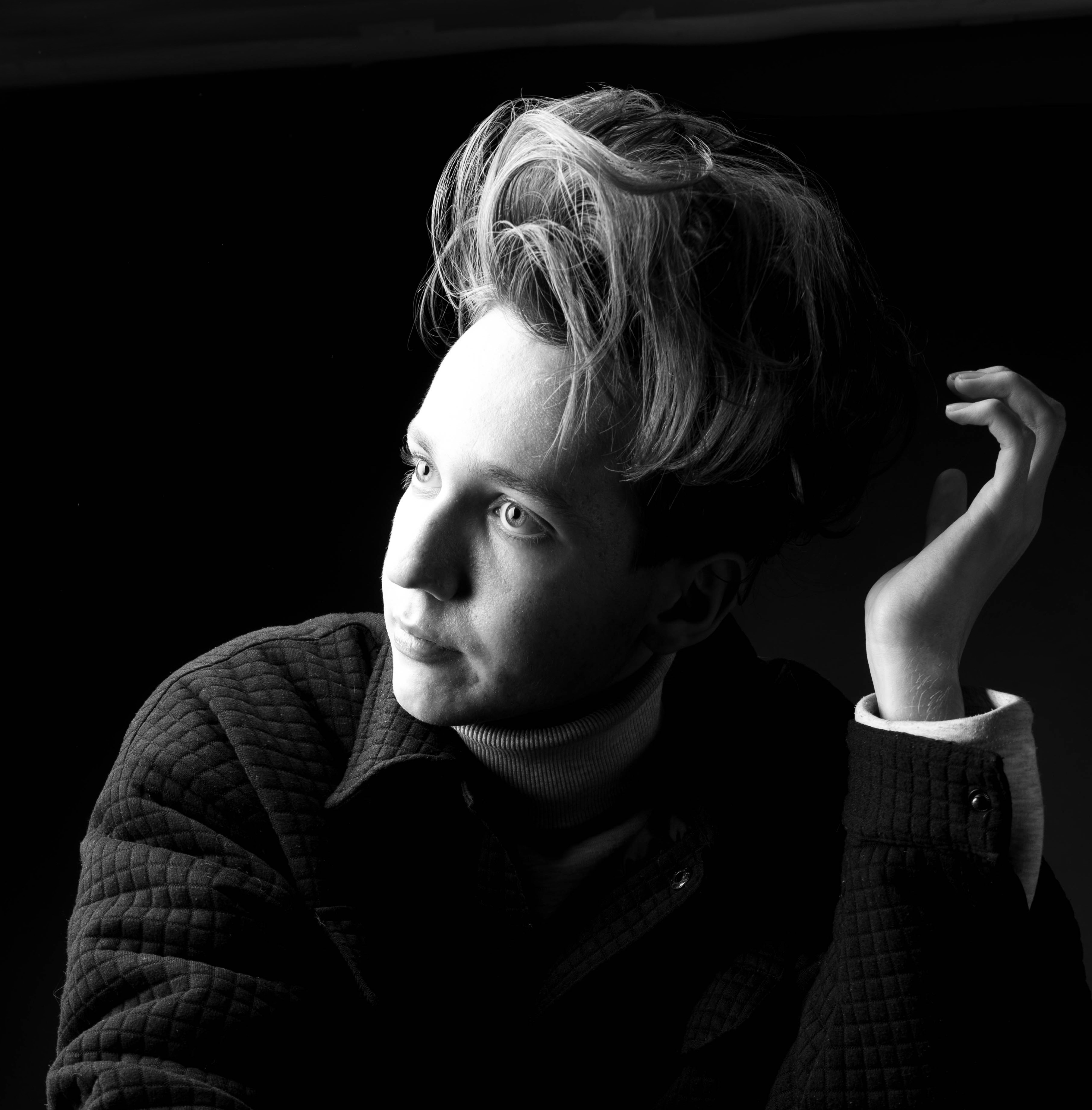 Семейное положение:Разведен Место жительства:г. ХабаровскТелефон:8(962) 678 33 31E-mail:Ignatenko@gmail.com ЦЕЛЬ:Соискание должности фотографПериод 
обученияНаименование   образовательного 
учрежденияСпециальность/профессия2018-н.вр.Краевое государственное автономное профессиональное образовательное учреждение «Хабаровский технологический колледж»Техника и искусство фотографииНазвание пройденного курсаНазвание организации, проводившей курсыГод окончанияОсновы фотоискусстваКГА ПОУ «Хабаровский Технологический колледж»2018 г.Опыт работы,Практика:2021 ноябрь КГБУ Фотостудия «Фототайм»2021 июнь, КГА ПОУ ХТК  фотограф, репортажная съемка.2020 ноябрь КГА ПОУ ХТК фотограф, репортажная съемка, предметная съемка.Данные о курсовых и дипломных работах:МДК 02.02 Курсовая работа на тему: Бизнес план фотостудии . Цель КР: Составление и оформление бизнес-плана фотостудииМДК 03.01 Курсовая работа на тему: Реклама «Крафт бара» Цель КР: Продемонстрировать заведение в разных направлениях.Выпускная квалификационная работа на тему: «Одиночество. Проект: Портрет». Цель ВКР: Показать, необычное в обычном. Профессиональные навыки:Имею навык: Выполнение работ ретушера, фотосъемка комплекта фотографий на документы, фотосъемки индивидуальных и групповых портретов с классическими схемами светового и композиционного решения в студии, операции компьютерного монтажа фотографических изображений. Дополнительные навыки:Владение программами Adobe Photoshop, Lightroom Личные качества:Ответственность, пунктуальность, добросовестное выполнение задания, доброжелательность, аккуратность, вежливость, дисциплинированность, отзывчивость, терпеливость.На размещение в банке данных резюме выпускников на сайте колледжа моей персональной информации и фото СОГЛАСЕН(-НА)На размещение в банке данных резюме выпускников на сайте колледжа моей персональной информации и фото СОГЛАСЕН(-НА)